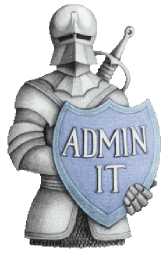 NONSTOP HOTLINE: +420 xxxxxxxxxxxxxxE-mail: info@adminit.czURL: http://www.adminit.czSmlouva servisní č. 1/2020-SML-EKO/9 uzavřená podle zákona č. 89/2012, Sb.mezi smluvními stranamiJustiční akademie70961808Není plátcem DPHMasarykovo nám. 183/15, Kroměříž 767 01Mgr. Ludmilou Vodákovou, ředitelkouaDodavatel:společnost:	AdminIT, s. r. o.IČO:	27864901DIČ:	CZ27864901sídlo:	Jinočanská 367/7, 252 19 Rudná u Prahyzapsána v obchodním rejstříku, vedeném Městským soudem v Praze v oddíle C., vložce 122621zastoupená:	xxxxxxxxxxxxxxxxxx, jednatelembankovní spojení: FIO Banka, číslo účtu: 2100279191/2010 v následujícím znění:Předmět smlouvyDodavatel se zavazuje udržovat systémy objednatele v provozuschopném stavu tak, aby na nich běžely všechny služby objednatelem požadované. Seznam zařízení a na nich provozovaných služeb v příloze číslo 1 této smlouvy (dále jen „spravované systémy“).Dodavatel se zavazuje aplikovat bezpečnostní záplaty na aplikace instalované na spravovaných systémech, a to podle důležitosti opravy buď ihned, nebo po otestování záplaty do 72 hodin od vydání záplaty.Dodavatel se zavazuje udržovat přehled konfigurace spravovaných systémů tak, aby i při kompletní ztrátě konfigurace systému mohla být provedena nová instalace a konfigurace systému v původním rozsahu. Toto ustanovení se nevztahuje na uživatelská pc, které v případě potřeby musí zálohovat objednatel. Přehled konfigurace bude po prvotní migraci předán objednavateli. Dodavatel jej bude po provedení zásadních změn aktualizovat.Dodavatel se zavazuje poskytnout pracovníkům objednatele technickou podporu při řešení problémů souvisejících se spravovanými systémy. Tato podpora se poskytuje zpravidla telefonicky a formou vzdáleného přístupu.Objednatel se zavazuje poskytovat pracovníkům dodavatele podporu pro aplikace, jejichž je autorem nebo které dodal.Dodavatel zodpovídá za každodenní zálohování dat uložených ve spravovaných systémech v rozsahu umožňujícím kompletní obnovu systému, mimo uživatelských dat, jejich záloha je řešena na HW objednavatele.Objednatel se zavazuje zpřístupnit spravovaný systém při potřebě zásahu přímo v místě instalace systému. Doba, po kterou nebyl systém přístupný, se nezapočítává do doby opravy.Objednatel se zavazuje za poskytované služby platit sjednanou paušální částku.Předmětem této smlouvy není instalace nových služeb nebo aplikací (jiných než služeb a aplikací uvedených v příloze číslo 1) ani reinstalace systému po výměně HW poskytnutého objednatelem.Podmínky plnění službyDodavatel se zavazuje zahájit odstraňování závady nebo odstranit závadu na spravovaném systému v reakční době stanovené v příloze číslo 1 této smlouvy pro každý systém od prokazatelného nahlášení objednavatelem. Pokud odstranění závady obsahuje technologické procesy, jejichž trvání nelze ovlivnit, tyto se do lhůty nezapočítávají. Těmito procesy se rozumí zejména čekání na obnovení systému ze zálohovacích zařízení, kontrola souborových systémů a rekonstrukce poškozených databází.Kontaktní údaje pro hlášení závad jsou v příloze číslo 1 této smlouvy.Pokud není příloze číslo 1 této smlouvy stanoveno jinak, požadavky na změnu konfigurace uplatňuje objednatel zásadně písemně, elektronickou poštou z emailové adresy uvedené v příloze 1 této smlouvy.Reakční doba počíná běžet od doručení požadavku objednateli. Požadavky, které vyžadují okamžité řešení, se ohlašují telefonicky.Dodavatel má právo odmítnout provést požadovaný zásah na spravovaném systému, pokud by zásah vedl k poškození dobrého jména dodavatele nebo objednatele. Pod toto ustanovení spadají především konfigurace služeb umožňující jejich zneužití pro šíření spamu nebo útočení na cizí počítače.Objednatel se zavazuje informovat o existenci této smlouvy svého poskytovatele připojení k Internetu a zajistit, aby tento přijímal hlášení závad od pracovníků dodavatele a poskytoval jim součinnost při jejich odstraňování.Objednatel se zavazuje informovat dodavatele o plánovaných výpadcích internetového připojení a elektrické energie.Objednatel je povinen na vlastní náklady zajistit nezbytný HW a SW nutný pro provoz sjednaného rozsahu provozovaných služeb a jejich kvalitu. Jedná se zejména o servery, aktivní síťové prvky a zařízení pro vzdálený přístup.Dodavatel po dohodě a se souhlasem objednatele stanovuje rozsah potřebného HW pro provoz služeb na požadované úrovni a dostupnosti.Dodavatel po celou dobu platnosti udržuje aktuální schéma zapojení a spravovaného HW včetně dokumentace ve formě schválené objednatelem. Po provedení zásadních aktualizací bude konfigurace opětovně předána objednavateli a ta bude objednatelem řádně akceptována.Dodavatel je povinen zajistit omezení přístupu k aktivním síťovým prvkům a jejich managementům pouze z IP adres v jeho užívání nebo užívání objednatele.Práce nad rámec této smlouvy budou provedeny na základě objednávky objednavatele anebo dodatku ke smlouvě u prací většího rozsahu. Cena těchto prací a podmínky provedení musí být odsouhlaseny oběma smluvními stranami před zahájením prací.Dodavatel není oprávněn nakládat s daty ze serverů v rámci služby dle této smlouvy jinak, než stanoví smlouva.Platební podmínkyZa plnění obsahu této smlouvy se sjednává měsíční paušální odměna ve výši stanovené v příloze číslo 1 této smlouvy. K této částce bude připočteno DPH v zákonné výši. V této ceně není zahrnuto místo pro zálohování dat určených objednatelem. Odměnu fakturuje dodavatel zpětně za uplynulý měsíc. Splatnost faktur bude 14 dnů.Pro práce nepokryté touto smlouvou se sjednává rámcová cena 1000,- Kč za hodinu + DPH v zákonné výši.Paušální platba bude navýšena, dohodnou-li se na tom písemně smluvní strany formou dodatku k této smlouvě.Smluvní sankcePři prodlení dodavatele se zahájením odstraňování závady v garantovaném čase (reakční doba dle přílohy číslo 1 této smlouvy), vzniká objednateli nárok na snížení ceny dle bodu III. ve výši 1 % z ceny dle bodu III. za každou započatou hodinu prodlení.Při prodlení objednatele se zaplacením faktury sjednává se smluvní pokuta ve výši 0,05% z dlužné částky za každý započatý den prodlení.Úhradou sankcí není dotčen nárok smluvních stran na náhradu škody ve výši převyšující smluvní sankce.Závěrečná ustanoveníTato smlouva se sjednává na určitou od 1.10.2020 do 30.9.2024, to je na dobu 4 let, s výpovědní lhůtou 2 měsíce. Výpovědní lhůta začíná běžet prvním dnem kalendářního měsíce následujícího po měsíci, v němž byla výpověď doručena druhé smluvní straně.V průběhu 3 kalendářních měsíců počínaje měsícem podpisu této smlouvy má objednavatel právo vypovědět smlouvu z důvodu nespokojenosti se službami dodavatele. Výpověď je platná okamžikem doručení. V takovém případě se cena služeb za měsíc, ve kterém byla smlouva vypovězena, stanoví poměrem ke dni doručení výpovědi.Tato smlouva se sepisuje ve dvou vyhotoveních. Každý z účastníků smlouvy obdrží po jednom.Změny nebo dodatky této smlouvy lze provádět pouze písemnou formou a se souhlasem obou zúčastněných stran.Nedílnou součástí této smlouvy je příloha č. 1 s kontaktními údaji a seznamem služeb.V Kroměříži, 29. 9. 2020Mgr. Ludmila Vodáková - ředitelka	xxxxxxxxxxxxxxxxx - jednatelPříloha č. 1 ke smlouvě mezi:Justiční akademie70961808Není plátcem DPHMasarykovo nám. 183/15, Kroměříž 767 01Mgr. Ludmilou Vodákovou, ředitelkou	Dodavatel:společnost:	AdminIT, s. r. o.IČO:	27864901DIČ:	CZ27864901sídlo:	Jinočanská 367/7, 252 19 Rudná u Prahyzapsána v obchodním rejstříku, vedeném Městským soudem v Praze v oddíle C., vložce 122621zastoupená:	xxxxxxxxxxxxxxxxxxx, jednatelembankovní spojení: FIO Banka, číslo účtu: 2100279191/2010Kontaktní údaje dodavatele:Požadavky na změny v konfiguraci se přijímají na adrese lin@adminit.cz nebo v jednotném systému na adresu https://cml.adminit.cz/.Servisní požadavky budou zadávány telefonicky, emailem nebo do CML.Do systému správy servisních incidentů CML budou zakládány přístupové účty dle požadavků zadavatele.Technická podpora je dostupná na telefonním čísle +420 xxxxxxxxxxxxxx.V případě nedosažitelnosti tohoto telefonního čísla je možné použít záložní telefonní čísla +420 xxxxxxxxxxxxxxxx,+420 xxxxxxxxxxxxxx, +420 xxxxxxxxxxxxxxxx.Kontaktní údaje objednatele:Osoby, které mají být informovány pokud je zjištěna závada (predikovatelná HW porucha, nedosažitelnost systému z Internetu, zavirování stanice ve vnitřní síti apod.) je:xxxxxxxxxxxxxxx, xxxxxxxxxxxxxxxxxxxxxx, +420 xxxxxxxxxxxxxxxxxxxxxxxxxxxxxx, xxxxxxxxxxxxxxxxxxxxxxx, +420 xxxxxxxxxxxxxxAdminITs. r. o.NONSTOP HOTLINE: +420 xxxxxxxxxxSeznam služeb:1x Linux server - stream.asja.cz-- v režimu 12/5( po-pa 7-20h ) s reakcí 2 hodina1x „up to date“ virtualizovaná kopie Linux serveru - stream.asja.cz- provozované službyWWW portál https://stream.asja.cz/Streamovací SWZa správu uvedených zařízení s definovanou reakční dobou, bude fakturována částka4.000 Kč bez DPH / měsíc.V Kroměříži, 29. 9. 2020Mgr. Ludmila Vodáková - ředitelka